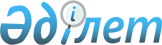 О назначении на должности и освобождении от должностей председателей и судей судов Республики КазахстанУказ Президента Республики Казахстан от 22 февраля 2024 года № 486
      В соответствии с пунктом 2 статьи 82 Конституции Республики Казахстан, пунктами 2, 7 статьи 31, подпунктами 1), 7), 8), 11), 11-1), 12) пункта 1, пунктом 2, подпунктом 2) пункта 3, пунктами 4, 5 статьи 34 Конституционного закона Республики Казахстан от 25 декабря 2000 года "О судебной системе и статусе судей Республики Казахстан" ПОСТАНОВЛЯЮ:  
      1. Назначить на должность судьи:
      2. Освободить от занимаемых должностей:
      3. Настоящий Указ вводится в действие со дня подписания.
					© 2012. РГП на ПХВ «Институт законодательства и правовой информации Республики Казахстан» Министерства юстиции Республики Казахстан
				
по городу Астане:

межрайонного суда по гражданским делам
Бейсеуову Айнур Адамовнус освобождением от должности судьи районного суда № 2 Алмалинского района города Алматы;
межрайонного суда по гражданским делам
Дуйсекову Жанар Ескеновнус освобождением от должности судьи Рудненского городского суда Костанайской области;
межрайонного суда по гражданским делам
Жанабергенкызы Нургулс освобождением от должности судьи Кызылординского городского суда Кызылординской области;
межрайонного суда по гражданским делам
Сармаеву Айгуль Муратовну; 
специализированного межрайонного суда по административным правонарушениям
Турганбаева Марата Аитбаевичас освобождением от должности председателя специализированного следственного суда города Кызылорды Кызылординской области;
специализированного межрайонного суда по делам несовершеннолетних
Ешпанову Жанар Баймуратовнус освобождением от должности судьи специализированного межрайонного суда по делам несовершеннолетних Западно-Казахстанской области; 
межрайонного суда по уголовным делам
Аманжолова Ескендира Бакытжановичас освобождением от должности судьи Экибастузского городского суда Павлодарской области;
Ануарбекова Досбола Алтайбековичас освобождением от должности судьи специализированного следственного суда города Усть-Каменогорска Восточно-Казахстанской области; 
Сембаева Самата Алибековичас освобождением от должности судьи Аркалыкского городского суда Костанайской области;
специализированного межрайонного суда по уголовным делам
Исахана Алмата Муратбекулыс освобождением от должности судьи суда № 2 города Усть-Каменогорска Восточно-Казахстанской области;
Ташимбаева Саята Куатбековичас освобождением от должности судьи суда № 2 города Актобе Актюбинской области;
специализированного межрайонного административного суда
Жабыкпая Толегенас освобождением от должности судьи специализированного межрайонного административного суда Карагандинской области;
Сагиндыкову Айнур Раймбековнус освобождением от должности судьи специализированного межрайонного экономического суда Туркестанской области;
по городу Алматы:

Алатауского районного суда
Давлетниязова Талгата;
Омарова Ертиса Атымтаевичас освобождением от должности судьи Талдыкорганского городского суда области Жетісу; 
специализированного межрайонного суда по административным правонарушениям
Халыкова Ернара Ерболовича с освобождением от должности судьи специализированного суда по административным правонарушениям города Уральска Западно-Казахстанской области;
Бостандыкского районного суда
Адырбека Сейтхана Орынбасарулы;
районного суда № 2 Бостандыкского района
Ногаева Бахтияра Унербековичас освобождением от должности судьи Риддерского городского суда Восточно-Казахстанской области; 
Омарову Назерке Жарасбеккызы;
специализированного межрайонного административного суда
Молдагалиева Бейбита Жексенбиевича;
специализированного межрайонного следственного суда
Искакбаеву Жанар Калиевнус освобождением от должности судьи суда № 2 города Семея области Абай;
специализированного межрайонного экономического суда
Абишеву Асель Нурлановнус освобождением от должности судьи Медеуского районного суда города Алматы;
Бейсенову Гульмиру Рамазановнус освобождением от должности судьи Медеуского районного суда города Алматы;
Медеуского районного суда
Абдиманап Умутс освобождением от должности судьи специализированного межрайонного административного суда Жамбылской области; 
Азимбаева Асета Абаевичас освобождением от должности судьи Павлодарского городского суда Павлодарской области; 
Журабаева Бахтиера Шадыкуловичас освобождением от должности судьи специализированного межрайонного экономического суда Западно-Казахстанской области; 
Калиекову Маншук Сериковну с освобождением от должности судьи Илийского районного суда Алматинской области; 
Кумарову Айнуру Каержановну; 
Уалиханову Жанару Уалихановнус освобождением от должности судьи Саранского городского суда Карагандинской области;
по городу Шымкенту:

межрайонного суда по гражданским делам
Калкабаеву Айнур Канатовнус освобождением от должности судьи Таразского городского суда Жамбылской области;
Сакову Сауле Сакеновну;
межрайонного суда по уголовным делам
Ахметова Нуркису Нурлыхановича;
Мулькибаева Бакытжана Илиясовичас освобождением от должности судьи Жуалынского районного суда Жамбылской области;
специализированного межрайонного суда по уголовным делам
Карабаева Абинура Бердыбековичас освобождением от должности судьи межрайонного суда по уголовным делам города Астаны;
по области Абай:

Аягозского районного суда
Ауганбай Алтынай Кайраткызы;
Семейского городского суда
Диканбая Шынгыса Серикболулы; 
Оналбая Азамата Нуртасулы; 
Суменова Камбара Алтынбековича;
суда № 2 города Семея
Ермекова Сержана Ахметкалиулы; 
Сейлханова Эльдара Бауржанулы;
по Акмолинской области:

Аршалынского районного суда
Муратбекову Аиду Карбаевну;
специализированного межрайонного суда по уголовным делам
Жакимову Алмагуль Жумабековнус освобождением от должности судьи Атбасарского районного суда этой же области;
по Актюбинской области:

суда города Актобе
Оразгалиева Аслана Сайлаубаевича; 
Сыдыкова Акылбека Кенжалыулы;
суда № 2 города Актобе
Кусаева Аяна Маратовича;
специализированного межрайонного суда по административным правонарушениям города Актобе
Купенову Миру Аекеновну;
специализированного межрайонного административного суда
Беришбаева Кайрата Амангельдиевича;
Мугалжарского районного суда
Шунимова Азамата Армановича;
по Алматинской области:

Балхашского районного суда
Утепбергенову Сауле Максатовнус освобождением от должности судьи специализированного межрайонного экономического суда Актюбинской области;
Енбекшиказахского районного суда
Умарову Аиду Кенжебековнус освобождением от должности судьи суда района Шал акына Северо-Казахстанской области;
Жамбылского районного суда
Карибаева Эрнара Кенжебековичас освобождением от должности судьи специализированного межрайонного следственного суда города Алматы;
специализированного межрайонного суда по делам несовершеннолетних
Дильдабаева Алмаса Елмахановичас освобождением от должности судьи суда № 2 города Тараза Жамбылской области;
Талгарского районного суда
Тукубаеву Айнагуль Сейлбековнус освобождением от должности судьи Каражалского городского суда области Ұлытау; 
по Атырауской области:

суда № 2 города Атырау
Карабекова Абылая Карабекулы;
специализированного суда по административным правонарушениям города Атырау
Азмуханову Айман Нуржанкызы;
специализированного следственного суда города Атырау
Даумова Дауренбека Нурлыбековичас освобождением от должности судьи межрайонного суда по уголовным делам города Астаны;
по Западно-Казахстанской области: 

специализированного межрайонного суда по уголовным делам
Гильманову Динару Мугаппаровнус освобождением от должности судьи суда № 2 города Актобе Актюбинской области;
по Жамбылской области:

специализированного межрайонного суда по делам несовершеннолетних
Байназарова Даурена Ералиевича;
специализированного межрайонного суда по уголовным делам
Анарбаева Абитхана Темирбаевичас освобождением от должности председателя Мугалжарского районного суда Актюбинской области;
Меркенского районного суда
Дуйсенову Акерке Кайсаровну; Исмагамбетову Шолпан Аманкуллаевнус освобождением от должности судьи Жылыойского районного суда Атырауской области; 
Шуского районного суда 
Тажибаеву Жибек Мухаммедхановну;
по области Жетісу: 

специализированного межрайонного экономического суда 
Джолдасову Гульнур Сарсембаевну с освобождением от должности судьи Талдыкорганского городского суда этой же области; 
по Карагандинской области: 

суда района Әлихан Бөкейхан города Караганды
Аканова Бахтияра Рымхановичас освобождением от должности судьи Балхашского городского суда этой же области;
Казыбекбийского районного суда города Караганды
Ана Алексея Николаевичас освобождением от должности председателя специализированного межрайонного суда по административным правонарушениям города Караганды этой же области;
районного суда № 2 Казыбекбийского района города Караганды
Абылханова Нура Тулегеновичас освобождением от должности председателя Осакаровского районного суда этой же области;
Саранского городского суда
Жумабекова Серика Маратовичас освобождением от должности председателя Бухар-Жырауского районного суда этой же области;
по Костанайской области:

Карабалыкского районного суда
Рахимбаеву Айнагуль Кажмукановнус освобождением от должности судьи Шемонаихинского районного суда Восточно-Казахстанской области; 
специализированного межрайонного суда по уголовным делам
Хасенову Аделию Ондасыновнус освобождением от должности судьи Сарыкольского районного суда этой же области; 
специализированного межрайонного экономического суда
Амиргалиеву Асемгуль Канаткызыс освобождением от должности судьи специализированного суда по административным правонарушениям города Костаная этой же области; 
по Кызылординской области:

специализированного межрайонного суда по делам несовершеннолетних
Рустемова Сабита Нематиллаевичас освобождением от должности судьи Жарминского районного суда области Абай;
Кармакшинского районного суда
Казыбекова Акылбека Казыбекулы;
Кызылординского городского суда
Тубекбаеву Алию Бердибековнус освобождением от должности председателя Жанакорганского районного суда этой же области;
Шиелийского районного суда
Исабека Дархана Кыдырбекулыс освобождением от должности судьи Шалкарского районного суда Актюбинской области;
по Мангистауской области:

специализированного суда по административным правонарушениям города Актау
Елеусинову Айгуль Танбаевнус освобождением от должности судьи Бейнеуского районного суда этой же области;
Жанаозенского городского суда
Космаганбетова Алмата Максатулы;
специализированного межрайонного суда по делам несовершеннолетних
Актулиеву Айгуль Нурлановну;
специализированного межрайонного суда по уголовным делам
Медиева Акылбека Эсеновича;
по Павлодарской области:

Аксуского городского суда
Ергалиева Руфата Каирбаевича;
Актогайского районного суда
Тлеуленову Айкен Аралбаевну;
Экибастузского городского суда
Байгоншекову Айжан Кабиболлаевну;
Павлодарского городского суда
Бурамбаеву Алию Ермековну;
Щербактинского районного суда
Баймагамбетова Даурена Дюсембаевича;
по Северо-Казахстанской области: 

специализированного межрайонного суда по уголовным делам
Литфуллину Сауле Зейнатулловнус освобождением от должности судьи Петропавловского городского суда этой же области;
по Туркестанской области:

специализированного межрайонного экономического суда
Бейсембекову Дину Амангельдиновну с освобождением от должности судьи Туркестанского городского суда этой же области;
Ордабасинского районного суда
Усена Жанадила Абылайулыс освобождением от должности судьи Ерейментауского районного суда Акмолинской области;
Отрарского районного суда
Оразкулова Ермека Найманбаевичас освобождением от должности судьи Шуского районного суда Жамбылской области;
Сайрамского районного суда
Рахманкулова Гани Абдималикулыс освобождением от должности судьи Шуского районного суда Жамбылской области;
специализированного суда по административным правонарушениям города Туркестана
Торгаеву Гаухар Алпысбаевнус освобождением от должности судьи Туркестанского городского суда этой же области;
по области Ұлытау: 

Жанааркинского районного суда
Кузенбаева Назарбека Сандибековича;
Улытауского районного суда
Иргебаева Ильяса Асылхановичас освобождением от должности судьи Жангалинского районного суда Западно-Казахстанской области; 
по Восточно-Казахстанской области: 

Усть-Каменогорского городского суда
Хайрулинову Айгерим Ескалиевну с освобождением от должности судьи Риддерского городского суда этой же области. 
председателя Алматинского областного суда
Абдыкадырова Елиса Нуркасымовичав связи с уходом в отставку;
судьи суда города Астаны
Майкибаеву Айман Бесенгазыевнув связи с уходом в отставку;
судьи суда города Шымкента
Ауезова Наурызбая Тажихановичав связи с уходом в отставку;
судьи Атырауского областного суда
Нагашыбаева Мирамбека Ибрагимулыв связи с уходом в отставку;
судьи Северо-Казахстанского областного суда
Иванову Юлию Павловнув связи с уходом в отставку;
судей Восточно-Казахстанского областного суда
Иманбаеву Жаннат Ануарбековну в связи с уходом в отставку; 
Сарсенбаева Саната Слямжановичав связи со смертью;
по городу Астане: 

председателя специализированного межрайонного суда по делам несовершеннолетних
Алпысбаеву Жанаргуль Кабылдаевнупо собственному желанию, с оставлением судьей этого же суда;
по городу Алматы:

судьи районного суда № 2 Бостандыкского района
Байгалиева Айдоса Байгалиевичав связи с переходом на другую работу;
по городу Шымкенту: 

судьи специализированного межрайонного экономического суда
Кененбаеву Айжамал Айнакуловнув связи со смертью;
председателя специализированного следственного суда
Мынбатырова Галыма Канбатыровичав связи с истечением срока полномочий, с оставлением судьей этого же суда;
по области Абай: 

председателя военного суда Семейского гарнизона
Секенова Айдара Секеновича в связи с истечением срока полномочий, с оставлением судьей этого же суда; 
председателя Семейского городского суда
Абдикаримова Нуржана Бейбитбековичав связи с истечением срока полномочий, с оставлением судьей этого же суда; 
по Акмолинской области:

судьи специализированного межрайонного суда по уголовным делам
Кайшибекова Галыма Айдашевичав связи с уходом в отставку; 
по Алматинской области:

судьи Райымбекского районного суда
Сексенбаева Турсынбая Байбековичав связи с достижением пенсионного возраста;
судьи Талгарского районного суда
Бекбаева Ералы Ерзатовичапо решению Судебного жюри о необходимости освобождения от должности судьи за совершение дисциплинарного проступка;
по Западнo-Казахстанской области:

судьи Уральского городского суда
Гимадутдинову Гульнару Шамильевнув связи с уходом в отставку;
по Карагандинской области:

судьи специализированного межрайонного административного суда
Романюк Анжелику Владимировнув связи с уходом в отставку;
по Костанайской области:

председателя Житикаринского районного суда
Исмухамбетова Бактыбая Абсагитовичав связи с истечением срока полномочий, с оставлением судьей этого же суда;
председателя специализированного следственного суда города Костаная
Раисова Абая Абдыгалиевичав связи с истечением срока полномочий, с оставлением судьей этого же суда;
по Мангистауской области: 

судьи специализированного межрайонного экономического суда
Тулеуову Саю Туйебаевнупо решению Комиссии по качеству правосудия о несоответствии судьи занимаемой должности в силу профессиональной непригодности;
по Павлодарской области:

председателя специализированного следственного суда города Павлодара
Нургалиева Ардака Темешбаевичав связи с истечением срока полномочий, с оставлением судьей этого же суда;
по Туркестанской области:

судьи Сарыагашского районного суда
Шетенова Нурказы Бектаевичапо решению Судебного жюри о необходимости освобождения от должности судьи за совершение дисциплинарного проступка.
      Президент   Республики Казахстан

К. Токаев  
